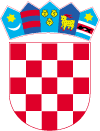 KLASA :551-06/03-01/01URBROJ: 2186/016-01-03Lepoglava, 30.10.2003.GraGradsko vijećeKlasa: 021-07/13-01/6Urbroj: 2186/016-03-13-1Lepoglava, 17. lipnja 2013. godineNa temelju odredbe članka 35. vezano uz članak 34. Zakona o lokalnoj i područnoj (regionalnoj) samoupravi („Narodne novine broj 33/01, 60/01, 129/05, 109/07, 125/08, 36/09, 150/11, 144/12 i 19/13), članka 22. Statuta grada Lepoglave („Službeni vjesnik Varaždinske županije“ broj 6/13 i 20/13) i članka 17. Poslovnika Gradskog vijeća grada Lepoglave („Službeni vjesnik Varaždinske županije broj 20/13), Gradsko vijeće grada Lepoglave na konstituirajućoj sjednici održanoj 17. lipnja 2013. godine donosiR J E Š E N J Eo izboru potpredsjednika Gradskog vijeća grada LepoglaveI.Robert Dukarić iz Lepoglave, Bednjice 29 bira se za potpredsjednika Gradskog vijeća grada Lepoglave.II.Ovo Rješenje stupa na snagu danom donošenja, a objaviti će se u „Službenom vjesniku Varaždinske županije“.PREDSJEDNIK GRADSKOG VIJEĆAŽeljko Šoštarić		KLASA :551-06/03-01/01URBROJ: 2186/016-01-03Lepoglava, 30.10.2003.GraGradsko vijećeKlasa: 021-07/13-01/7Urbroj: 2186/016-03-13-1Lepoglava, 17. lipnja 2013. godineNa temelju odredbe članka 35. vezano uz članak 34. Zakona o lokalnoj i područnoj (regionalnoj) samoupravi („Narodne novine broj 33/01, 60/01, 129/05, 109/07, 125/08, 36/09, 150/11, 144/12 i 19/13), članka 22. Statuta grada Lepoglave („Službeni vjesnik Varaždinske županije“ broj 6/13 i 20/13) i članka 17. Poslovnika Gradskog vijeća grada Lepoglave („Službeni vjesnik Varaždinske županije broj 20/13), Gradsko vijeće grada Lepoglave na konstituirajućoj sjednici održanoj 17. lipnja 2013. godine donosiR J E Š E N J Eo izboru potpredsjednika Gradskog vijeća grada LepoglaveI.Zorislav Rodek iz Lepoglave, Kamenica 52a, bira se za potpredsjednika Gradskog vijeća grada Lepoglave.II.Ovo Rješenje stupa na snagu danom donošenja, a objaviti će se u „Službenom vjesniku Varaždinske županije“.PREDSJEDNIK GRADSKOG VIJEĆA